Teoria e Tecnica della Qualità – a.a. 2018/2019Docente: Prof.ssa Luigia Petti Settore scientifico disciplinare: SECS-P/13 CCorso di Laurea: CLEA/M – 6 CFU, 9 CFU orario: Lun 14-16, Mart 14-16, Merc 11-13.Dipartimento di afferenza: Dipartimento di EconomiaNumero di telefono: 085.45083218 E-mail: l.petti@unich.it Giorni ed orari di ricevimento studenti: Mercoledì 9:00-11:00; Giovedì 11:00 – 13:00Semestre: IModalità d’insegnamento: Lezioni frontali (di 2 ore, secondo il calendario accademico) e modalità didattiche interattive: esercitazioni, lavori di gruppo ed individuali, seminari tenuti da esperti, etc. La frequenza è facoltativa, consigliata, e la prova finale sarà uguale per frequentanti e non.Obiettivi Formativi: Fornire un quadro conoscitivo e applicativo dei metodi di gestione d'impresa orientati alla qualità di processi, prodotti e servizi.Prerequisiti: L'insegnamento non prevede alcun prerequisito.Risultati dell’apprendimento attesi: : 1) Conoscenza e capacità di comprensione. Conoscere la strutturazione di un Sistema Qualità e i meccanismi che lo possono rendere valido in tutto il mondo. Aver compreso le premesse storiche, culturali e sociali che stanno alla base del modello concettuale su cui sono fondati i Sistemi di Qualità. Conoscere i modelli di gestione della qualità (TQM e Iso 9000) e i principi della qualità. 2) Capacità di applicare conoscenza e comprensione. Apprendimento dei principi del Problem Solving e dei requisiti necessari per implementare un Sistema di gestione della Qualità. 3) Autonomia di giudizio. Saper individuare enti, norme di funzionamento e finalità specifiche di normazione, audit, accreditamento e certificazione. Padroneggiare i principali modelli di riferimento della qualità e del Problem Solving. 4) Abilità comunicative. Comunicare i principi della qualità e i requisiti della certificazione. 5) Capacità di apprendimento. Capacità di analizzare i dati e i documenti per valutare una corretta implementazione del sistema di gestione della qualità. Contenuti: Definizione ed evoluzione del concetto di qualità. Evoluzione storica dei principali modelli di gestione della qualità: dalla qualità come caratteristica alla qualità come valore. I sistemi di autovalutazione della qualità. I grandi teorici della qualità. La soddisfazione del cliente. La gestione dell’attività di miglioramento continuo. L’approccio per processi. La qualità nei servizi. Il sistema di gestione della qualità e le norme di certificazione. Il QFD (Quality Function Deployment). L’integrazione qualità, ambiente, sicurezza. La qualità del capitale umano.Programma del corsoModulo A - 6 CFUTTQ_1 - La Qualità: concetti e metodiTTQ_2_a&b - Qualità: Modelli e Vision 2000Evoluzione del concetto di qualità e dei modelli di gestione:I principali modelli di gestione della QualitàDal controllo di prodotto al controllo di processo Dalla Qualità come caratteristica alla Qualità come valore Principi e metodi del TQM I sistemi di valutazione e autovalutazione dei premi QualitàI 6 guru della qualitàTTQ_3 _a&b - La norma ISO 9001TTQ_4 - L’audit dei sistemi di gestione della QualitàTTQ_5 - Metodi, tecniche e strumenti per migliorare la QualitàIl Problem Finding ed il Problem SolvingI 7 strumenti di IshikawaGli strumenti di miglioramento della qualità di prima, seconda e terza necessitàIl 6 sigmaTTQ_6_a - La Social Life Cycle Assessment (S-LCA)La vera Qualità: il capitale umano Modulo B – 3 CFUTTQ_6_b - La Social Life Cycle Assessment (S-LCA) (approfondimento)TTQ_7_a&b - I Consumers’ trends e le Social InnovationsTTQ_8_a,b,c,d&e - Il Quality Function Deployment (QFD)TTQ_9 - La Qualità nei servizi (Servqual, etc.)TTQ_10 - Il modello di Kano ed A-Kano Materiale didattico di riferimento: Materiale didattico disponibile all’indirizzo: https://economia.unich.it/dec/pag_documenti.php?gruppo=135 Modulo A (6 CFU): materiale didattico da TTQ_1 a TTQ_6aModulo B (3 CFU): materiale didattico da TTQ_6b a TTQ_10Modalità di verifica dell’apprendimento: La verifica della preparazione degli studenti avverrà con esame scritto composto da domande aperte con spazio di risposta predefinito. I punti totali (max 30) saranno suddivisi sulla base delle domande presenti nella prova per importanza ed estensione. La durata della prova scritta è di 20 minuti. È prevista anche una prova orale a completamento dell'esame. La verifica dell'apprendimento sarà coerente con gli obiettivi formativi e i metodi didattici adottati.Obiettivi di Sviluppo Sostenibile (SDGs):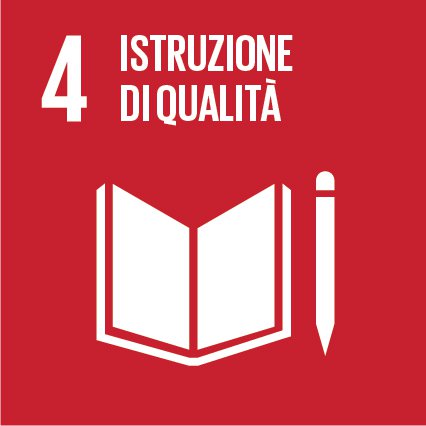 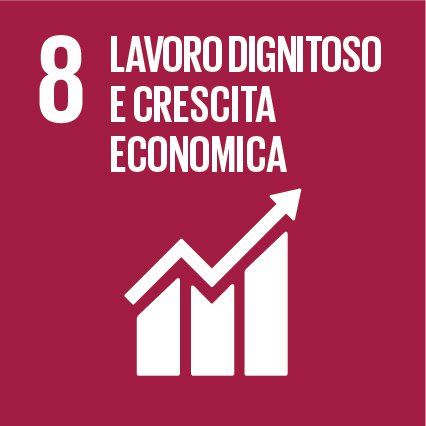 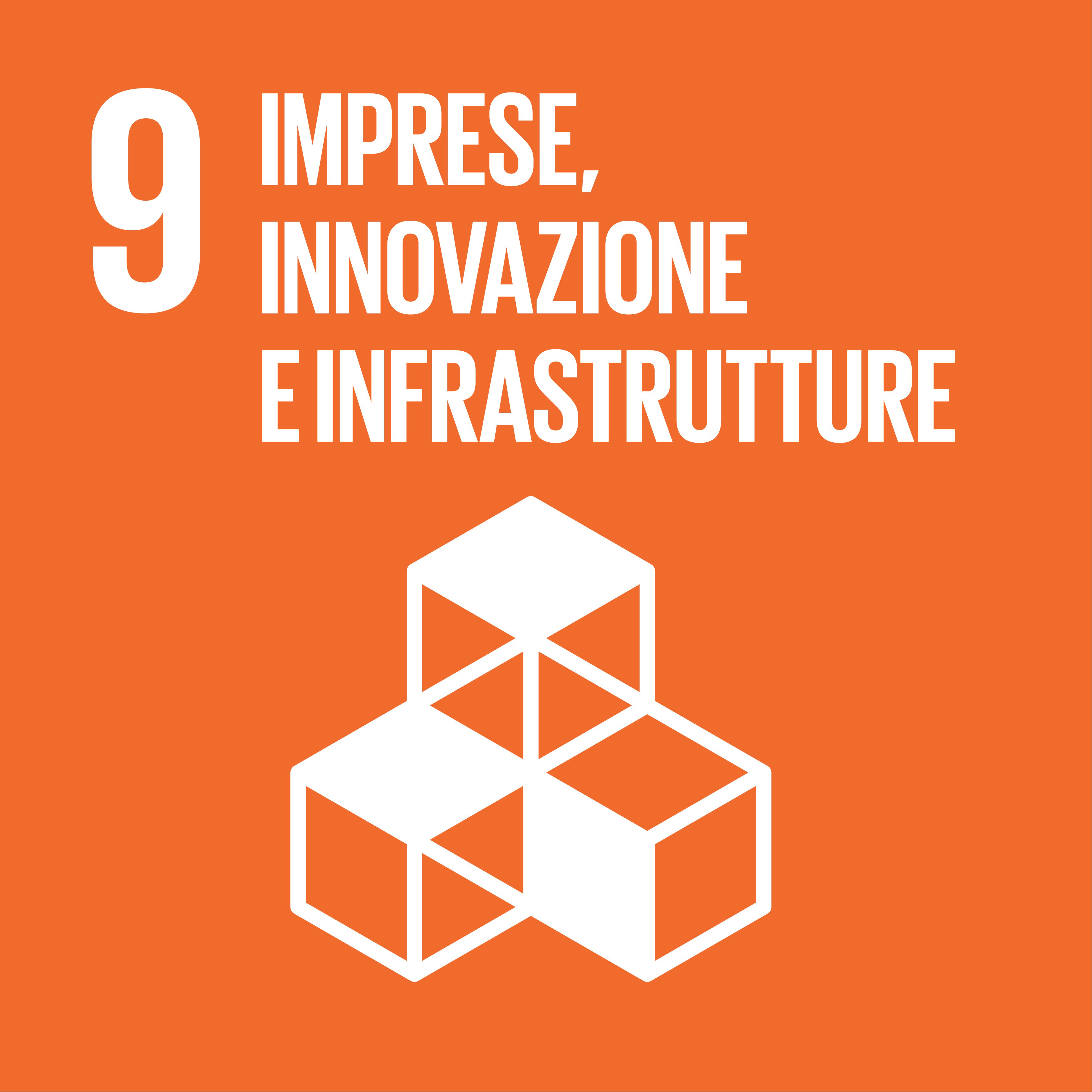 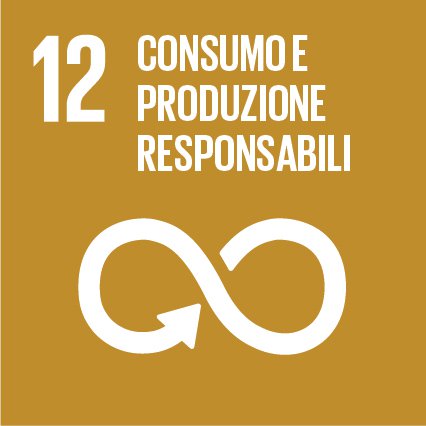 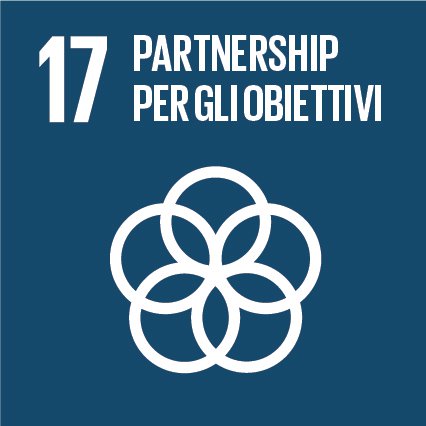 